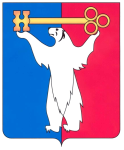 РОССИЙСКАЯ ФЕДЕРАЦИЯКРАСНОЯРСКИЙ КРАЙНОРИЛЬСКИЙ ГОРОДСКОЙ СОВЕТ ДЕПУТАТОВР Е Ш Е Н И ЕО внесении изменения в решение Городского Совета 21.02.2012 № 38-930 «Об утверждении Положения о Талнахском территориальном управлении Администрации города Норильска»В соответствии со статьей 16 Федерального закона от 06.10.2003               № 131-ФЗ «Об общих принципах организации местного самоуправления в Российской Федерации», Федеральным законом от 06.07.2016 № 374-ФЗ «О внесении изменений в Федеральный закон «О противодействии терроризму» и отдельные законодательные акты Российской Федерации в части установления дополнительных мер противодействия терроризму и обеспечения общественной безопасности», Уставом муниципального образования город Норильск, Городской СоветРЕШИЛ:1. Внести в Положение о Талнахском территориальном управлении Администрации города Норильска, утвержденное решением Городского Совета от 21.02.2012 № 38-930 «Об утверждении Положения о Талнахском территориальном управлении Администрации города Норильска» (далее – Положение), следующее изменение:дополнить Положение пунктом 3.32 следующего содержания:«3.32. Участвует в профилактике терроризма и экстремизма, а также в минимизации и (или) ликвидации последствий проявлений терроризма и экстремизма на территории района Талнах.».2. Поручить Руководителю Администрации города Норильска    Позднякову Е.Ю. определить должностное лицо, уполномоченное подготовить и представить в соответствующую инспекцию Федеральной налоговой службы документы для государственной регистрации изменения в Положение о Талнахском территориальном управлении Администрации города Норильска, в установленном законодательством порядке.3. Контроль исполнения настоящего решения возложить на председателя постоянной комиссии Городского Совета по законности и местному самоуправлению Соломаху Л.А.4. Настоящее решение вступает в силу со дня принятия.Глава города Норильска                                                                          О.Г. Курилов13 декабря 2016 года№ 35/4-778